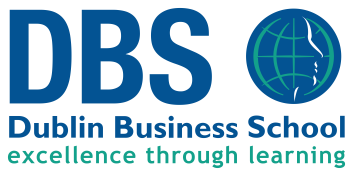 ACCA Paper F9 Financial ManagementFebruary – May 2020** Please note you have a choice of Mock evenings and you can attend whichever you prefer **MONTHDAYDATETIMEFebruaryWednesday12, 19, 266:15pm – 9:15pmMarchWednesday4, 11, 18, 25 6:15pm – 9:15pmAprilWednesday1, 8, 15, 22, 296:15pm – 9:15pmMayWednesday6 6:15pm – 9:15pmREVISIONDAYDATETIMEMarchSunday2910:00am – 5:00pmAprilSunday1910:00am – 5:00pmMaySaturday99:30am – 4:30pmMOCK EXAMDAYDATETIMEMayMonday, Tuesday18, 196:15pm – 9:30pmQBRDAYDATETIMEMaySaturday169:30am – 4:30pm